📌📌📌Памятки для родителей «Неделя подсчета калорий» с 8.04. по 14.04.24г.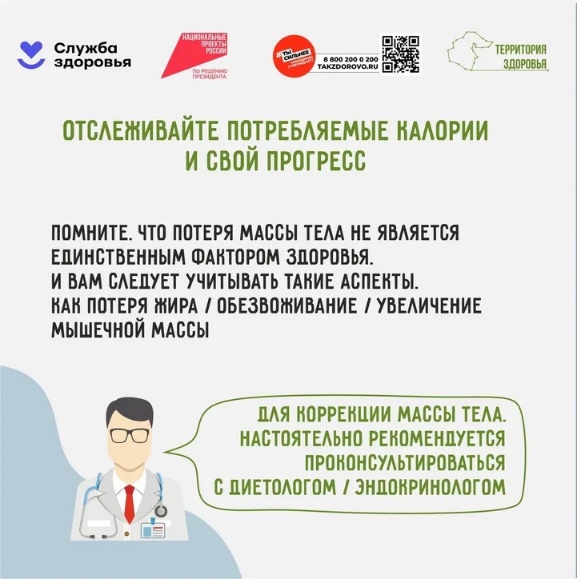 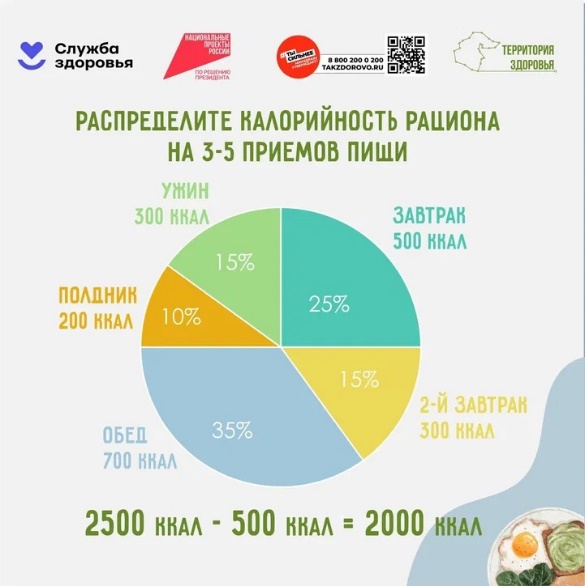 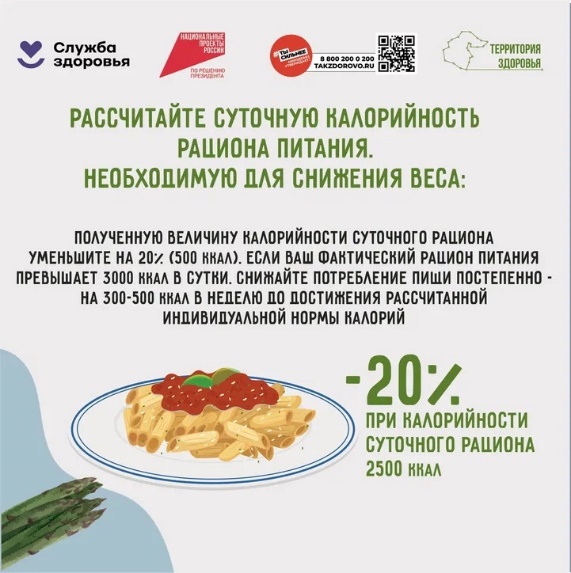 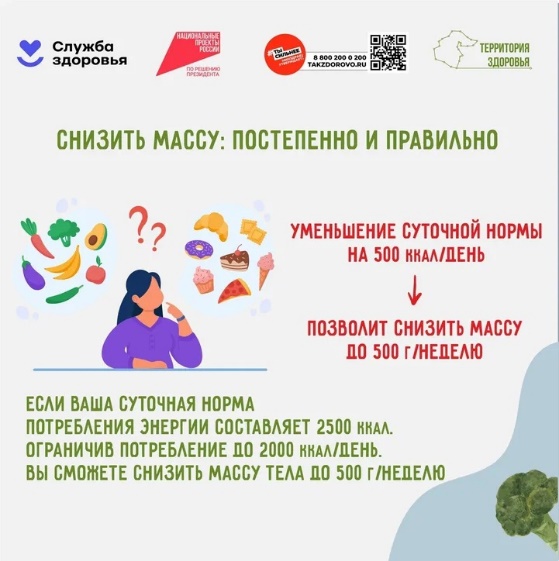 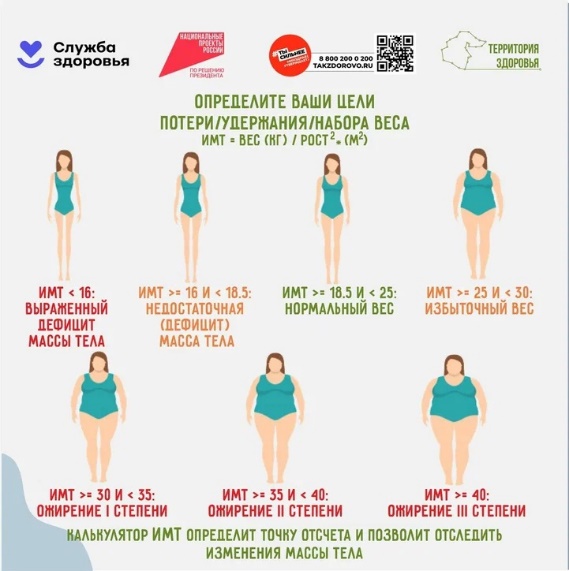 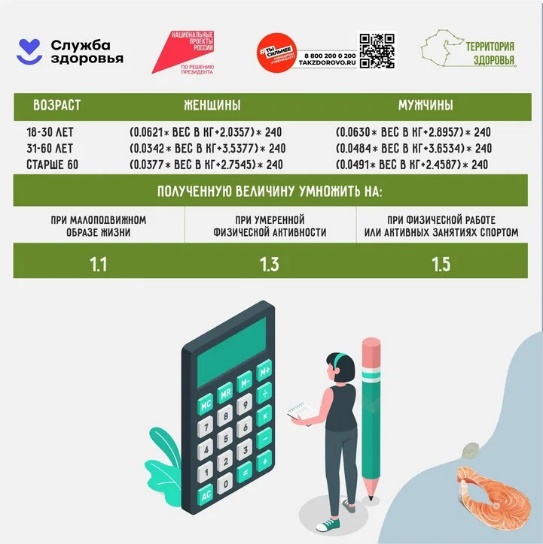 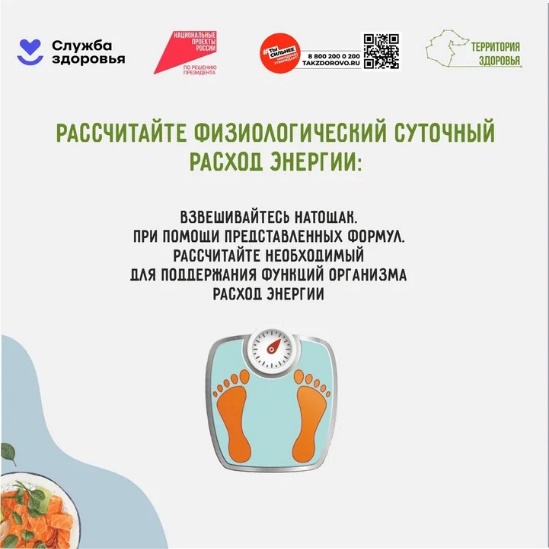 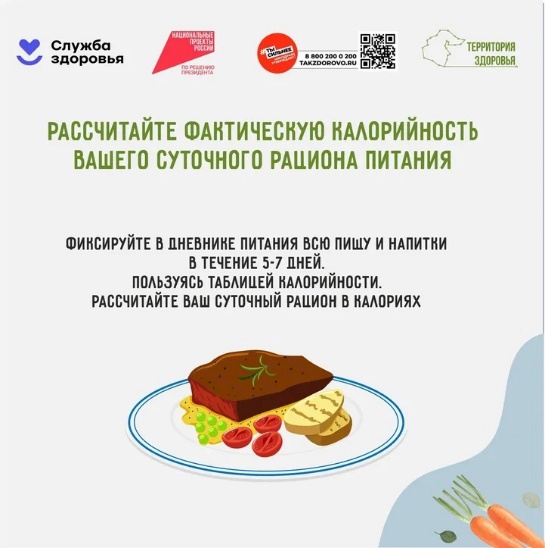 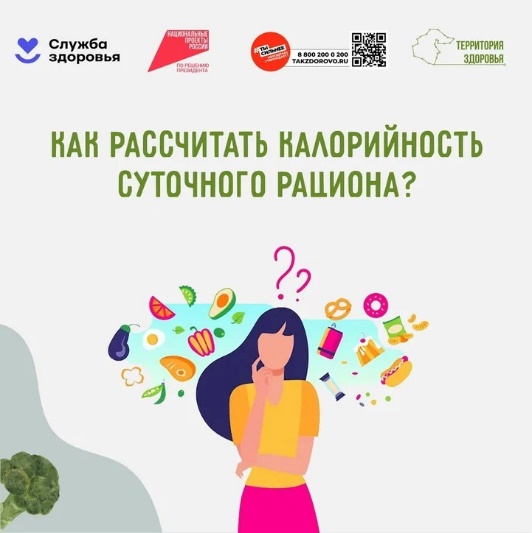 